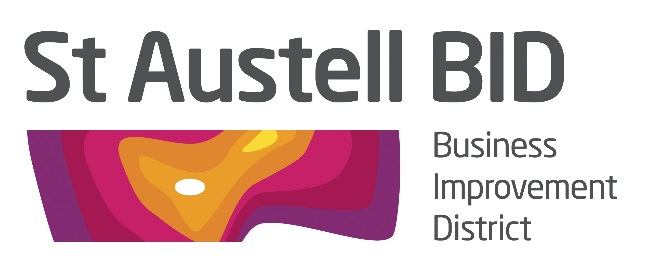 BOARD MEETINGTuesday 5th May 2015, 5.30pmThe White Hart Hotel, St AustellAGENDAIntroduction						Chris WittMinutes of  Previous Meeting				Chris       (7th April)	Public Relations update				ChrisBID Manager update					CarlChristmas Lights Display 2015			CarlBID Finances						GilesAGM update						GilesBID  Projects 						Project Team LeadsShopwatch Radios					DavidStreet Cleaning					AnnetteAOB